AGREGA UNA IMAGEN DEL FENÓMENO PARA QUE LOS ESTUDIANTES LO DIBUJEN (Este puede incluir un lugar o entidades que toma tiempo dibujar como una ballena.) La imagen puede necesitar ser dividida en tres paneles para que los estudiantes razonen con los procesos que pasan antes/durante/después. Si agregas tres paneles recomendamos cortar las cajas de texto en 3 cajas con cada panel.  Dibuja y escribe algo de tu vida de lo que esto te recuerda: Por Ejemplo: Esto me recuerda de mi niñez porque……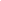 _________________________________________________________________________________________________________________________________________________________________________________________________________________________________________________________________________________________________________________________________________________________________________________________________________________________________________________________________________________________________________Haz una lista de las preguntas que todavía tienes:____________________________________________________________________________________________________________________________________________________________________________________________________________________________________________________________________________________________________________________________________________________________________________________________________________________________________________________________________________________________________________AGREGA UNA IMAGEN DEL FENÓMENO PARA QUE LOS ESTUDIANTES LO DIBUJEN (Este puede incluir un lugar o entidades que toma tiempo dibujar como una ballena.) La imagen puede necesitar ser dividida en tres paneles para que los estudiantes razonen con los procesos que pasan antes/durante/después. Si agregas tres paneles recomendamos cortar las cajas de texto en 3 cajas con cada panel. Escribe tu explicación de por qué __________________.  En tu explicación puedes usar ideas de nuestra lista de explicaciones → ____________________________________________________________________________________________________________________________________________________________________________________________________________________________________________________________________________________________________________________________________________________________________________________________________________________________________________________________________________________________________________________________________________________________________________________________________________________________________________________________________________________________________________________________________________________________________________________________________________________________________________________________________________________________________________________________________________________________________________________________________________________________________________________________________________________________________________________________________________________________________________________________________________________________________________________________________________________________________________________________________________________________________________________________________________________________________________________________________________________________________________________________________________________________________________________________________________________________________________________________________________________________________________________________________________________________________________________________________________________________________________________________________________